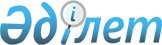 О признании утратившим силу решение Южно-Казахстанского областного маслихата от 23 октября 2017 года № 15/194-VI "Об утверждении Правил регулирования миграционных процессов в Южно-Казахстанской области"Решение Туркестанского областного маслихата от 10 декабря 2021 года № 13/142-VIІ. Зарегистрировано в Министерстве юстиции Республики Казахстан 23 декабря 2021 года № 25951
      В соответствии с пунктом 1 статьи 27 Закона Республики Казахстан "О правовых актах", Туркестанский областной маслихат РЕШИЛ:
      1. Признать утратившим силу решение Южно-Казахстанского областного маслихата от 23 октября 2017 года № 15/194-VI "Об утверждении Правил регулирования миграционных процессов в Южно-Казахстанской области" (зарегистрировано в Реестре государственной регистрации нормативных правовых актов за № 4253) 
      2. Государственному учреждению "Аппарат Туркестанского областного маслихата" в порядке, установленном законодательными актами Республики Казахстан, обеспечить:
      1) государственную регистрацию настоящего решения в Министерстве юстиции Республики Казахстан;
      2) размещение настоящего решения на интернет-ресурсе Туркестанского областного маслихата после его официального опубликования.
      3. Настоящее решение вводится в действие по истечении десяти календарных дней после дня его первого официального опубликования. 
					© 2012. РГП на ПХВ «Институт законодательства и правовой информации Республики Казахстан» Министерства юстиции Республики Казахстан
				
      Секретарь Туркестанского

      областного маслихата

К. Балабиев
